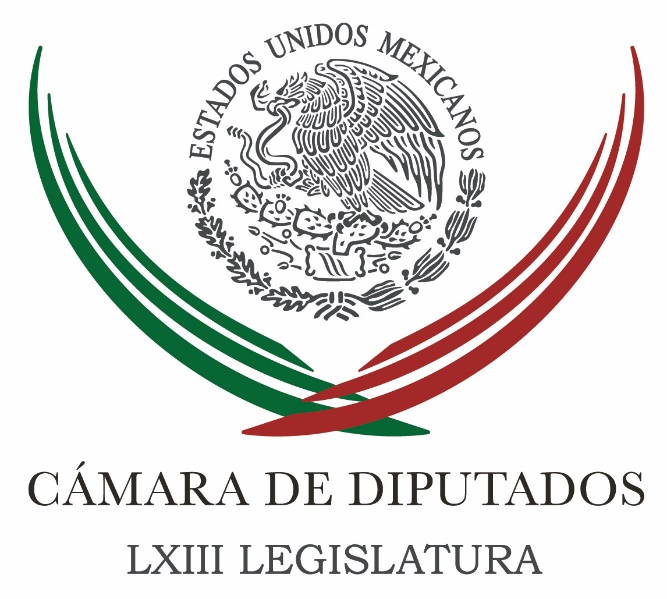 Carpeta InformativaPrimer CorteResumen: PRD debe analizar qué clase de oposición será: Omar OrtegaAMLO debutará en panorama internacional durante Alianza del PacíficoMulta de INE a Morena, resultado de una investigación seria: PANINE no quiere tirar triunfo de AMLO; no hay forma de echar abajo elección: consejeroSi Morena usó aportaciones voluntarias para Fideicomiso no cometió fraude: exconsejeroRoberto Aguilar: FSTSE propone lineamientos para descentralización Joaquín López-Dóriga: Transición de terciopelo Trump aplicaría aranceles a todas las importaciones chinasViernes 20 de julio de 2018.CÁMARA DE DIPUTADOSTEMA(S): Información GeneralFECHA: 20/07/2018HORA: 08:11NOTICIERO: 20minutos EMISIÓN: Primer CorteESTACION: OnlineGRUPO: 20minutosPRD debe analizar qué clase de oposición será: Omar OrtegaEn los próximos meses, el PRD deberá realizar un análisis autocrítico a fondo, para definir qué clase de oposición ejercerá frente al nuevo gobierno que enarbola algunas de las causas históricas del Sol Azteca. Omar Ortega Álvarez, nuevo coordinador de la fracción parlamentaria del Partido de la Revolución Democrática en la Cámara de Diputados, aseguró que en esta tarea, se necesitará a todos los perredistas, habida cuenta de que el partido sufrió la derrota más importante de su historia.  En entrevista con Notimex, el diputado ante la LXIII Legislatura, advirtió que su partido tendrá que definir el papel que le tocará jugar en los próximos años. “¿Seremos oposición de las mismas posiciones del partido, o seremos una oposición creativa?”, se preguntó retóricamente. En todo caso, este papel se tiene que definir en los próximos meses, luego de la renovación de la dirigencia del partido, que tendrá lugar en octubre próximo y cuyos nuevos integrantes, tendrán que definir no sólo la agenda legislativa, sino también el futuro del Frente por México. Es prematuro adelantar si los 21 a 23 diputados que conformarán la fracción parlamentaria del PRD en la LXIV Legislatura van a votar o no con el Frente. Por el momento, lo más importante es definir el rumbo del PRD. Ortega Álvarez advirtió que mientras tanto, en los casi 45 días que le quedan a la actual legislatura, su partido se mantendrá muy atento, para evitar “un posible albazo que pudieran intentar quienes desde el poder quieran acomodar las piezas”. Habrá que esperar a que no haya sobresaltos, aunque advirtió que “esto no se acaba hasta que se acaba” y por lo tanto, los perredistas estarán atentos para que no se pretendan hacer reformas de última ahora que afecten las libertades ya alcanzadas. Dijo que como coordinador de la fracción parlamentaria, entregará a la nueva dirigencia una relación de los logros alcanzados y los pendientes, para conformar una agenda legislativa a futuro. Entre los temas que se lograron, destacó la creación de los sistemas nacionales Anticorrupción y de Transparencia, aunque quedaron pendientes otros como el nombramiento del Fiscal General de la República, la reforma fiscal, el régimen semiparlamentario y el gobierno de coalición. n todo caso, confió en que el “terremoto o tsunami” que sufrió en las urnas el PRD –como los demás partidos, también- sirva para sacar del letargo al partido y construir condiciones distintas para la lucha y representación de la ciudadanía, hacia el futuro. Dijo que todo depende de la construcción de la unidad interna y el diálogo fructífero necesario que se deberá de dar al interior del partido en el futuro cercano, para el cual se dijo dispuesto a aportar como coordinador parlamentario, representante del PRD en el Estado de México y militante. Confió en que todos los perredistas entren al debate en esa misma lógica, pero en todo caso, dijo, es una discusión “a la que debemos entrar” con responsabilidad y seriedad. ar/mINFORMACIÓN GENERALTEMA(S): Información GeneralFECHA: 20/07/2018HORA: 08:43NOTICIERO: Noticias MVSEMISIÓN: Primer CorteESTACION: OnlineGRUPO: MVS Comunicaciones0AMLO debutará en panorama internacional durante Alianza del PacíficoLa cumbre de la Alianza del Pacífico, el grupo de libre comercio que conforman Chile, Colombia, México y Perú, será el debut en la arena internacional del presidente electo mexicano Andrés Manuel López Obrador, en momentos en que una ola de proteccionismo en el mundo amenaza el crecimiento económico.Los mandatarios de esos cuatro países, que en conjunto representan el 38% del PIB de América Latina, se reunirán el lunes y martes en Puerto Vallarta, Jalisco.López Obrador, de 64 años, asiste al encuentro a invitación del presidente saliente, Enrique Peña Nieto, quien participará en la cumbre junto con los primeros mandatarios de Chile, Sebastián Piñera; de Colombia, Juan Manuel Santos, y de Perú, Martín Vizcarra, quien va por primera vez tras asumir la presidencia en marzo.Al encuentro también asistirán los presidentes Michel Temer de Brasil, Mauricio Macri de Argentina y Tabaré Vázquez de Uruguay.Los miembros del Mercosur, que buscan una mayor apertura comercial, se han acercado a la Alianza del Pacífico por una mayor integración de los dos bloques.A excepción de Vázquez, estos líderes de centro-derecha que ven con buenos ojos el libre mercado, son la nueva cara del giro de América Latina hacia la derecha, un camino que por mucho tiempo fue atípico en la región, y que ahora México ha esquivado al elegir a López Obrador.La presencia de López Obrador es un gesto de "buena voluntad" de Peña Nieto "en el sentido de que lo presenta ante el resto de los líderes de la Alianza del Pacífico sobre todo ahora que tenemos la incertidumbre de hacia dónde irá la política exterior mexicana", dice a la AFP Manuel Valencia, académico del Tecnológico de Monterrey.Tras la victoria en las elecciones, López Obrador, que asumirá el poder el 1 de diciembre, ha dicho que buscará una transición ordenada de gobierno.El izquierdista ya tuvo un primer acercamiento con altos funcionarios de Estados Unidos, con la visita que hizo a México el pasado 14 de julio una delegación encabezada por el secretario de Estado, Mike Pompeo.Se trató de un encuentro que el futuro canciller mexicano, Marcelo Ebrard, calificó de "respetuoso y cordial", en momentos en que la relación entre México y Estados Unidos se ha tensado durante el gobierno de Donald Trump.Ante la dura relación con Estados Unidos, su mayor socio comercial y receptor del 80% de sus exportaciones, México ha volteado a ver con mayor ahínco regiones como la del Pacífico y la Unión Europea.Esas asociaciones comerciales son vitales para México, especialmente cuando renegocia junto con Canadá y Estados Unidos el Tratado de Libre Comercio de América del Norte (TLCAN), un acuerdo que ha sido duramente criticado por Trump."Son caminos de comercio que reflejan un contrapeso del comercio mundial con China, estas alianzas deben ser importantes y ser tomadas por Estados Unidos para (la negociación) del TLCAN", dijo a la prensa local el presidente del influyente Consejo Coordinador Empresarial (CCE), Juan Pablo Castañón.El líder empresarial resaltó el peso de la Alianza del Pacífico junto con el Tratado de Asociación Transpacífco (TPP-11) en la arena global.Sin embargo, México y los países que conforman la Alianza del Pacífico enfrentan retos importantes como las tensiones comerciales que se ciernen sobre el mundo y que amenazan con dañar la economía global, tal como lo ha advertido el Fondo Monetario Internacional.De entrada, el gobierno de Trump impuso pesados aranceles a las importaciones de acero y aluminio y además adoptó medidas similares contra productos chinos.Socios comerciales tradicionales como Canadá, México o la Unión Europea, además de China, ya impusieron aranceles a productos estadounidenses en el primer capítulo de una etapa de adopción de represalias."Con esta ola de proteccionismo, en donde todos los países están entrando hacia políticas más nacionalistas, (la alianza) es una plataforma importante", agrega Valencia.Lanzado en 2012, el grupo de libre comercio representa el 50% del comercio total de América Latina y es el mayor exportador global de trucha, aguacate, arándano, guayaba y metales como el cobre y el plomo. Al mismo tiempo, es el quinto receptor de inversión extranjera directa global.Ante ese peso, países como Australia, Canadá, Nueva Zelanda y Singapur se han convertido en candidatos para ser Estado Asociado.La próxima cumbre de la Alianza del Pacífico será la última para Peña Nieto y para el colombiano Santos, quien dejará su cargo el 7 de agosto próximo. Duración 00’’, nbsg/m. TEMA(S): Información GeneralFECHA: 20/07/2018HORA: 07:50 NOTICIERO: MVS NoticiasEMISIÓN: Primer CorteESTACION: OnlineGRUPO: MVSMulta de INE a Morena, resultado de una investigación seria: PANNi venganza ni atentado contra la democracia por parte del INE. La multa impuesta por el Instituto Nacional Electoral a Morena, por financiar su campaña con el Fideicomiso para ayudar a los damnificados del sismo del pasado 19 de septiembre, es resultado de una investigación seria.Reconocemos la decisión valiente del INE para investigar estos recursos que debieron llegar a quienes tanto los necesitaban. Son preocupantes las señales autoritarias que envía López Obrador, como también lo son la intención de imponer un fiscal carnal en la Fiscalía General o relegar a los gobernadores con la imposición de coordinadores estatales de la Presidencia de la República, indicó el CEN del PAN en un comunicado. El Instituto Nacional Electoral acreditó que en ese Fideicomiso se realizaron depósitos en efectivo por fuertes sumas de dinero, pero que también hubo retiros en efectivo cuyo fin no fue explicado. Morena y su principal liderazgo deben tener la madurez política para reconocer sus errores, que engañaron a la sociedad y que el dinero para apoyar a los damnificados terminó en la campaña de Andrés Manuel López Obrador.Hoy, con palabras que no pueden provenir del próximo presidente de México, al referirse al hecho como una venganza, Andrés Manuel López Obrador falta, nuevamente, a sus compromisos de no mentir y no robar. Lo que es un hecho es que ni se conoce el origen de los recursos que dieron vida al Fideicomiso, porque fueron depósitos en efectivo, y tampoco se sabe el destino final de los mismos una vez retirados. Sin duda alguna, el INE dio muestra de su imparcialidad y se metió a fondo a investigar al partido del que será el próximo presidente de México.La Comisión Permanente hace un llamado a Morena y al próximo Presidente a respetar las instituciones y a dejar de mentir. La multa por 190 millones de pesos no es un capricho de la autoridad electoral, del árbitro de la contienda, del guardián de la democracia. Es la consecuencia de una acción que atenta contra todos los principios y valores de esta democracia que ha costado tanto edificar y consolidar. ar/mTEMA(S): Información GeneralFECHA: 20/07/2018HORA: 07:37NOTICIERO: FórmulaEMISIÓN: Primer CorteESTACION: OnlineGRUPO: Fórmula0INE no quiere tirar triunfo de AMLO; no hay forma de echar abajo elección: consejeroAl Instituto Nacional Electoral (INE) no le mueve un ánimo de venganza ni quiere tirarle la elección a Andrés Manuel López Obrador, no hay manera de que por la investigación del fideicomiso de Morena pueda anularse el proceso electoral, aseguró el consejero electoral, Marco Antonio Baños. En entrevista con Ciro Gómez Leyva indicó que lo que se cuestiona es el uso de recursos mediante el fideicomiso formado por Morena para entregar recursos a personas damnificadas por el sismo del pasado 19 de septiembre y que en todo caso el partido es el que debe aclarar la situación. Dijo que el INE nunca estuvo en desacuerdo con que los partidos aportaran recursos para los damnificados, "pero fuimos muy claros en que los recursos debía darlos la tesorería al Fondo de Reconstrucción" y que esa era la vía legal. Insistió en que a los consejeros del INE "no nos mueve un espíritu de venganza. Lo único que hemos sancionado es un fideicomiso con una creación irregular, manejado por funcionarios de Morena y cuyo destino final no podemos determinar".El consejero aseguró que los partidos políticos tienen la obligación legal de informar al INE cómo invierten y gastan el dinero del financiamiento que reciben y en este sentido, insistió que el dinero del fideicomiso para damnificados fue manejado por funcionarios de Morena y por ello deben aclarar su destino. Reiteró que es absolutamente falso "que queramos tirarle la elección a López Obrador", no hay manera que por esta investigación pudiera anularse la elección, él será presidente los próximos seis años".Lo que se investiga, dijo, es un modus operandi ilegal en la campaña, pero no afectará el resultado de la elección por lo que es innecesario mencionarlo en esos términos; no habría motivo de cancelación de la elección pero eso no excluye la responsabilidad de Morena en el caso. Duración 00’’, nbsg/m. TEMA(S): Información GeneralFECHA: 20/07/2018HORA: 07:37NOTICIERO: FórmulaEMISIÓN: Primer CorteESTACION: OnlineGRUPO: Fórmula0Si Morena usó aportaciones voluntarias para Fideicomiso no cometió fraude: exconsejeroSi el partido Movimiento Regeneración Nacional (Morena) usó aportaciones ciudadanas para conformar el Fideicomiso "Por los demás" creado para entregar apoyos a las personas damnificados por el sismo del pasado 19 de septiembre no cometió fraude y tampoco tiene que demostrar nada. Aseguró lo anterior el exconsejero de lo que fuera el Instituto Federal Electoral (IFE), Jesús Cantú quien precisó que debe ser el Fideicomiso el que en su caso, demuestre la procedencia de los recursos y no Morena, por ser cosas distintas. Sin embargo, explicó que si Morena utilizó los recursos otorgados como financiamiento público para las campañas políticas si habría cometido una acción contraria a la ley. En entrevista con Ricardo Rocha, el analista político recordó que Morena ha explicado que este fideicomiso se conformó ante la desconfianza en las autoridades para entregar los recursos a los damnificados y notificó de la creación de dicho instrumento.Indicó que Morena tiene que aclarar la situación para que no haya dudas sobre esta situación y no haya elementos para poner en duda la elección del pasado 1 de julio. Duración 00’’, nbsg/m. TEMA(S): Información General FECHA: 20/07/2018HORA: 06:51NOTICIERO: Así las cosasEMISIÓN: Primer CorteESTACION: 96.9 FMGRUPO: Televisa Radio0Roberto Aguilar: FSTSE propone lineamientos para descentralización Roberto Aguilar, colaborador: Según el INEGI hay 4.2 millones de servidores públicos y de estos, 2.7 millones son sindicalizados. Este tema es importante porque los intereses laborales de los trabajadores del gobierno están representados por la Federación de Sindicatos de Trabajadores al Servicio del Estado, cuyos antecedentes datan de 1935, cuando diversas organizaciones sindicales, de aquel entonces, comienzan a sumarse como una alianza. Y ante los cambios que anunció la siguiente administración, esta Federación ya estableció los requisitos mínimos para llevar a cabo este proceso. Uno, respetar los derechos laborales de todos los servidores públicos. Dos, la descentralización tiene que ser de manera paulatina y gradual y en la circular, incluso, que manda esta organización cita el pensamiento juarista de que “nada con la fuerza, todo con el derecho y la razón”. Tres, a quienes transfieran, cuando se muevan estas secretarías, están exigiendo que como mínimo cuente con vivienda digna, educación, servicios médicos de calidad y áreas de esparcimiento. También, hay un tema importante que hasta ahora no sabemos exactamente, vamos a checar qué pasa con estos, es el famoso bono sexenal, porque esto es una de las prácticas que se estableció y ahora vamos a ver cuál será el destino que tiene sobre todo con estos cambios que se están dando y que se están analizando y que es un proceso que, insisto, debería ser también de, como dicen los sindicatos, de manera gradual para evitar que haya situaciones que afecten justamente a los trabajadores.El tipo de cambio, en estos momentos, se encuentra en 19.03, ayer hubo un poco más de volatilidad, no solamente por el tema comercial sino también por el fortalecimiento de la moneda de Estados Unidos a nivel internacional por varios indicadores que se dieron a conocer. También es importante el anuncio de la primera ministra de Canadá que va a venir el 25 de julio para tener citas con el presidente Peña Nieto, también con el ganador de las elecciones, con Luis Videgaray y con el tema comercial. La postura de Estados Unidos es muy distinta porque insiste en acuerdos bilaterales que marcaría el inicio del fin del Tratado de Libre Comercio que llevamos meses negociando y que ahora la postura de Estados Unidos es totalmente diferente.Así es como pinta el día. Duración 2’49’’, nbsg/m. TEMA(S): Información General FECHA: 20/07/2018HORA: 06:29NOTICIERO: En los Tiempos de la RadioEMISIÓN: Primer CorteESTACION: 103.3 FMGRUPO: Fórmula0Joaquín López-Dóriga: Transición de terciopelo Joaquín López-Dóriga, colaborador: La semana que viene estará en México la Ministra de Asuntos Exteriores, Chrystia Freeland, para reunirse con Ildefonso Guajardo y también con Luis Videgaray de cara a las negociaciones del TLC que Trump redujo a acuerdo bilateral, lo que el Gobierno de México a través del secretario Guajardo rechazó. Sobre esto mismo, el secretario de Economía me expresó ayer su confianza de que el día 255 de agosto haya un acuerdo de principio del TLC, no un acuerdo bilateral, un TLCAN, y que para reanudar esas negociaciones está ya en Washington, por el representante comercial de EU, Robert Lighthizer. Por cierto, la ministra canadiense viene con una comitiva que se va reunir con el presidente Enrique Peña Nieto, luego se va reunir en privado también con el canciller Luis Videgaray y más tarde tendrá una reunión con Andrés Manuel López Obrador y su equipo en la casa de transición, es decir, la transición se sigue dando de terciopelo. Duración 1’19’’, nbsg/m. TEMA(S): Información GeneralFECHA: 20/07/2018HORA: NOTICIERO: EMISIÓN: Primer CorteESTACION: GRUPO: 0Trump aplicaría aranceles a todas las importaciones chinasEl presidente Donald Trump indicó que está dispuesto a arancelar todos los productos importados de China, y los mercados financieros estadunidenses empezaron a caer en picada antes de la apertura.En una entrevista grabada con el canal de negocios CNBC, Trump dijo que “estoy dispuesto a llegar a 500”, en alusión los bienes por valor de 505 mil 500 millones de dólares importados de China el año pasado.Hasta el momento el gobierno ha aplicado aranceles sobre bienes chinos por valor de 34 mil millones de dólares en una disputa comercial por lo que considera son las prácticas depredadoras del país asiático.El índice Dow a futuro, que apuntaba a abrir en baja moderada, desde que CNBC emitió la entrevista a primera hora de la mañana, empezó a caer bruscamente y apuntar a pérdidas de triple dígito para la hora de la apertura.El yuan cayó a 6.8 por dólar, su nivel más bajo en 12 meses.Se prevé que la escalada de la guerra comercial perjudicará los negocios estadunidenses, que han empezado a reaccionar.Trump ha ordenado al Departamento de Comercio que investigue si las importaciones de autos amenazan la seguridad nacional, lo que justificaría la aplicación de aranceles y otras restricciones. Meses atrás utilizó la seguridad nacional para justificar los aranceles sobre la importación de acero y aluminio.Los aranceles sobre automotores incrementarían drásticamente la tensión en el comercio global. El año pasado, Estados Unidos importó vehículos por valor de 192 mil millones de dólares y autopartes por valor de 143 mil millones, comparado con 29 mil millones en acero y 23 mil millones en aluminio.En la misma entrevista, grabada el jueves en la Casa Blanca, Trump rompió con una de las tradiciones de la presidencia al expresar su disgusto con medidas recientes de la Reserva Federal. Políticos y economistas creen que el banco central debe estar libre de las presiones políticas para manejar eficazmente las tasas de interés.El mes pasado, la Fed elevó su tasa de interés referente por segunda vez en el año y proyectó otros dos aumentos para 2018. El objetivo es impedir el recalentamiento de la economía, que provocaría un fuerte aumento de la inflación. Pero los aumentos de las tasas encarecen el crédito para hogares y empresas y pueden debilitar el crecimiento. Los aumentos más recientes podrían diluir en parte los beneficios de las reducciones impositivas sancionadas por Trump el año pasado. Duración 00’’, nbsg/m. 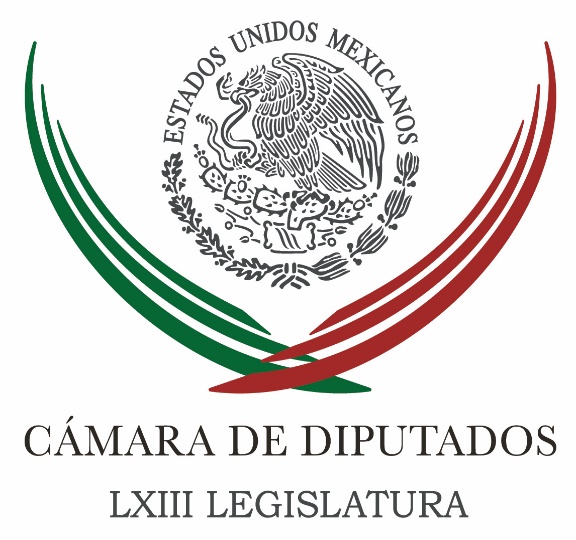 Carpeta InformativaSegundo CorteResumen: Dejan hasta 2019 juicio contra YarringtonRegresará el PRI rápidamente a la competencia: BeltronesPensión a expresidentes no es abuso de poder; es retribución por su trabajoFideicomiso “Por los demás” no se usó para comprar o coaccionar el voto: coordinador del proyecto Yoó Béñe20 de julio de 2018TEMA(S): Información General FECHA: 20/07/18HORA: 12:46NOTICIERO: Reforma EMISIÓN: Segundo Corte  ESTACION: onlineGRUPO: C.I.C.S.A.0Dejan hasta 2019 juicio contra YarringtonUna Corte federal de Brownsville, Texas, aplazó hasta abril de 2019 el juicio contra Tomás Yarrington Ruvalcaba.El ex Gobernador de Tamaulipas enfrenta 11 cargos penales por delincuencia organizada, conspiración para importar cocaína, lavado de dinero y diversas modalidades de fraude bancario y declaraciones falsas a instituciones financieras.La Jueza Hilda G. Tagle, de la Corte de Distrito para el Sur de Texas, cambió esta semana, por segunda vez, las fechas para el juicio contra Yarrington, que por petición de la Fiscalía y defensa, ha sido clasificado como "complejo".En mayo pasado, Tagle había fijado el 3 de octubre como fecha de selección de jurados, lo que ahora quedó para el 4 abril del próximo año. Las mociones finales de las partes y el descubrimiento probatorio tendrán que realizarse durante noviembre.El aplazamiento fue precedido de varias actuaciones y resoluciones que la Corte ha mantenido bajo reserva.Es probable que, en los meses siguientes, la Fiscalía y defensa intentarán negociar un acuerdo de culpabilidad para que el caso no llegue al juicio con jurado, práctica que es habitual en el sistema penal estadounidense, y también son previsibles nuevos aplazamientos del juicio.Cuando se clasificó el caso como "complejo", la Fiscalía argumentó que involucra al menos 15 mil documentos digitales con más de 100 mil páginas que tendrán que ser revisados por la defensa, además de materiales gráficos, objetos obtenidos al ejecutar órdenes de cateo y reportes de agencias como el Servicio Interno de Recaudación (IRS), la agencia antinarcóticos (DEA) y el Departamento de Seguridad Interna."Se anticipa que se requerirá el testimonio de numerosas personas, algunas residentes en otros países, y se estima que el juicio tendrá cuatro semanas de duración", agregó el Fiscal Ryan K. Patrick, quien recordó que también se busca decomisar a Yarrington bienes por 200 millones de dólares.El ex Mandatario tamaulipeco fue extraditado a Estados Unidos el pasado 20 de abril, luego de pasar un año preso en Italia, y casi cinco años en calidad de prófugo desde que la Corte de Brownsville ordenó detenerlo en mayo de 2012. /gh/mTEMA(S): Trabajo LegislativoFECHA: 20/07/2018HORA: 06:53NOTICIERO: El ImparcialEMISIÓN: Segundo CorteESTACION: OnlineGRUPO: 0Regresará el PRI rápidamente a la competencia: BeltronesEl PRI está obligado, luego de un ejercicio de reflexión, a definir sus posiciones ideológica y política, así como su futuro, porque ahora le toca ser partido y no Gobierno, y ahí es en donde deberá de hacer valer su fuerza, puntualizó Manlio Fabio Beltrones Rivera.“El PRI tiene grandes posibilidades en su reforma, de volverle a hablar a una enorme mayoría de los mexicanos… pero rápidamente regresaremos a la competencia, para eso son los partidos, son una parte de México”, dijo el ex dirigente nacional del tricolor. En entrevista para EL IMPARCIAL, el ex Gobernador de Sonora enfatizó que el PRI ha sabido cambiar, reconocer aciertos y rectificar sobre sus errores, y por ello no es casualidad que sea uno de los partidos más longevos en el mundo ya que cumplirá 90 años de su fundación en marzo de 2019.Beltrones Rivera charló, desde su oficina en la Ciudad de México, respecto a su visión sobre el Gobierno que encabezará Andrés Manuel López Obrador, el tipo de oposición que deberá ser el PRI en el País y el Estado, y del resultado de la elección del pasado 1 de julio, entre otros temas.A continuación la entrevista:Después del resultado de las elecciones, luego del triunfo de Andrés Manuel López Obrador, ¿quiénes ganan y quiénes pierden?Manlio Fabio Beltrones Rivera (MFBR): Cualquier elección deja lecciones. Las que hoy sucedieron el primero de julio, dejaron un muy claro ganador de la Presidencia de la República, como hacía mucho no lo veíamos, con una alianza que le generó un 53% de apoyo.Y partidos políticos que, si otrora ocuparon la Presidencia de la República, hoy no se ven favorecidos de esa manera, y que deberán de hacer sus reflexiones.Tanto el partido que tiene la oportunidad por primera vez de gobernar, por cierto de reciente cuño, como es Morena, y su más conspicuo representante que es Andrés Manuel López Obrador, como los otros partidos políticos que intentaron alianzas también novedosas, y que no tuvieron éxito.La reflexión debe ser de quien ganó porque la responsabilidad de hacerlo con tanto apoyo popular lo obliga a cumplir lo ofrecido en campaña, sin pretexto alguno, ya que con su simple mayoría los puede llevar a efecto.Si a mí me tocara hacerlo en el partido en el que yo milito y que creo que tiene mucho que reflexionar, tendríamos que empezar por admitir que los partidos políticos tradicionales, espero que momentáneamente, dejaron de representar al 53% de los electores, lo cual es un tema que, de inicio, debe ser preocupante, y que un partido nuevo ocupó ese escenario.Es posible que eso sea porque los partidos tradicionales hicieron campañas ofreciendo futuro y Andrés Manuel, inteligentemente, ofreció ocuparse del presente y de reflexionar sobre el pasado.La reflexión que en este caso deberá hacer el PRI, que ya han anunciado que van a entrar en un análisis profundo, ¿qué aspectos debiera incluir necesariamente?MFBR: Si el PRI, como un muy buen partido político, y que se le podría reconocer en cualquier parte del mundo, tiene más del 20% de la votación, viene siendo un partido con presencia indiscutible y con posibilidades de participación en los próximos años de manera exitosa, siempre y cuando se comporte como tal y que represente de manera auténtica una corriente política que está en el espectro nacional.Hago la anotación porque necesariamente tendríamos que ver qué tanto éxito tuvimos con un candidato que no era priista: Valioso, auténtico, inteligente, preparado, pero que a final de cuentas tardó en ser admitido por el electorado priista, algunos alcanzan a decir, yo no lo podría todavía comprobar, de que ni pudimos tener a todos los priistas de nuestro lado ni tampoco logramos convencer a los no priistas, de que él representaba una corriente distinta. Quedamos en el peor de los mundos, pero con el mejor candidato.En el caso del PRI, yo creo que hay que trabajar sobre una profunda reforma del partido, que plasme de manera transparente cuál es su posicionamiento ideológico y programático, que desde hace tiempo lo venimos empujando muchos de nosotros como una sociedad en democracia en el centro-izquierda del espectro político nacional.Para una próxima elección en 2021, ¿sí considera que pudiera tener posibilidades, cuando la fuerza, la presencia del PRI se debilitó en gubernaturas y en el Congreso en la elección?MFBR: La verdad es que cuando un partido político se planta de manera fiel y decidida, y convencida de lo que representa, no necesita el poder en gobiernos de los estados y municipios, o a nivel nacional como para ser exitoso.Y eso lo podríamos quizá ejemplificar con este fino trabajo de 18 años que llevó a cabo Andrés Manuel López Obrador, a final de cuentas su éxito y su triunfo es un premio a la perseverancia y al planteamiento que con honestidad, quizá terca honestidad, de un planteamiento que nunca varió.En buena parte, el triunfo se lo han dado no nada más a él, sino a muchos desconocidos que fueron postulados a distintos puestos de elección popular en el País, tan es así que se ha vuelto muy recurrente aquella frase de que el primero de julio no ganó “ya sabes quién”, sino ganó “quien sabe quién”.Los triunfos y las derrotas no son de una vez y para siempre, se tienen que confirmar cada tres años, y el poder desgasta. Y como decía Luis Donaldo Colosio: Y más desgasta el no poder.¿Usted cómo ve el País que está diseñando Andrés Manuel López Obrador en estas últimas semanas?MFBR: Son escasas dos semanas en las que hemos escuchado todos los días alguna propuesta o algún anuncio y valdría la pena valorarlas en su efectividad en el tiempo.Algunas de ellas suenan lógicas, adecuadas, otras novedosas, y muchas otras más que quisiéramos verlas realmente construidas en el futuro. Creo que muchos han calificado ciertas decisiones que todavía no se implementan, como convenientes, y otros más dudan de que se puedan llevar a cabo.Así como se habla bien de la austeridad con la que se quiere gobernar, como que deja un poco la sensación de ligereza el anunciar que la pacificación del País, o en ella, participará el Papa, que después fue desmentido.O cómo va a combinar su espíritu republicano verdaderamente compartido con gobernadores y gobernadoras de partidos políticos con esos supuestos representantes únicos del Gobierno federal para administrar los recursos federales.En el tema de los coordinadores estatales, ¿qué riesgos advierte en esta relación Gobierno estatal-Gobierno federal en cuanto al federalismo?MFBR: Hay quienes incluso los han llamado en las columnas políticas virreyes, co-gobernadores, sin la legitimidad del Gobierno democráticamente electo. La verdad es que hay muchas lagunas en lo que quieren hacer, y a mí me gustaría esperar a que nos digan cuáles van a ser sus verdaderas funciones.Porque si son de representantes totales pues tendría que ser alguien multifacético, que no lo identifico bien en alguna entidad, al menos de los nombres que pusieron sobre la mesa, como para poder dominar economía, sociología, ingeniería civil, seguridad pública o seguridad nacional, incluso atención a los desvalidos, o discapacitados o con capacidades diferentes. ¿Qué reto tendrá la gobernadora Claudia Pavlovich, cuando tiene en el Estado oposición de Morena y ahora también en el Gobierno federal?MFBR: El mismo reto que tienen muchos otros gobernadores en distintas entidades que están en la misma circunstancia con el fenómeno electoral del primero de julio del 2018.Un buen político gobierna en la oportunidad y en la dificultad. Tendrá que ajustar su Gobierno a la circunstancia que es inocultable, de tal forma que el Poder Ejecutivo deberá de enseñarse a convivir con un Poder Legislativo en donde hay una mayoría de otro partido, pero donde todos son sonorenses, y todos, estoy seguro, que deberán de buscar cómo ayudar, generando un precedente que se repita a nivel nacional.¿Qué deberá de hacer el PRI en Sonora rumbo al 2021 para retener la gubernatura, con qué propuestas y qué perfiles deberán contar hacia este proceso?MFBR: Lo dije hace un rato, y no es más que una verdad de perogrullo, de que el PRI, junto con otros partidos políticos, en buena parte debe de reconocer que un amplio electorado no se identificó con él en estas elecciones, ahí están las votaciones.Y aun cuando el PRI, estoy convencido, sobre todo a nivel Sonora, que escogió buenas candidatas y buenos candidatos en su enorme mayoría, tendrá que revisar la manera cómo los seleccionó, los procesos internos, y acercarse más, aunque estén convencido que son los mejores, a la discusión y a las selecciones internas de los mismos.Hay que hacer participar más a los militantes y a los simpatizantes del PRI cuando se escoge un candidato.¿Cómo ve a Sylvana Beltrones en esta nueva responsabilidad que le dieron los sonorenses al elegirla para estar en el Senado?MFBR: Es difícil hablar del amor filial, pero la veo con mucho cariño y con mucha confianza. El cariño paternal, y la confianza en saber que ha trabajado y mucho, que nada le ha sido obsequiado, que fue una magnífica diputada federal, que tiene una gran técnica legislativa que le va a servir en el Senado, y un enorme compromiso con más de 300 mil sonorenses que le dieron también su confianza.¿Y en el rol en que usted estará ahora dentro del partido, en la vida política nacional, en estos nuevos tiempos?MFBR: Estoy siendo invitado a la reflexión sobre la reforma del partido. El día de hoy, incluso, estaremos ya en la Comisión Política Permanente hablando de ello y seguiré muy activo pensando en que lo que más nos ha dado a nosotros permanencia y existencia, ha sido el saber reformarnos a tiempo.El año que entra el PRI cumplirá 90 años, no es por casualidad o milagro que haya permanecido como uno de los partidos más longevos en el mundo. Y esto se debe a que ha sabido cambiar, ha sabido reconocer sus aciertos, pero sobre todo, rectificar sobre sus errores, y es la hora de que volvamos a hacer una reflexión. Duración 00’’, nbsg/m. TEMA(S): Información GeneralFECHA: 20/07/2018HORA: 12:08NOTICIERO: Grupo Fórmula OnlineEMISIÓN: Segundo CorteESTACION: OnlineGRUPO: FórmulaPensión a expresidentes no es abuso de poder; es retribución por su trabajoVicente Fox Quesada, a través del portal Centro Fox, manifestó que la pensión a los expresidentes de México es una retribución al trabajo que realizaron durante su mandato por México."Servimos a México con orgullo y responsabilidad, por ello, se autorizó legal y públicamente la pensión a expresidentes; no sólo como un reconocimiento al trabajo sexenal, sino como una manera de mantener la legalidad y transparencia de su compromiso con México" dijo. De acuerdo con Fox, "ni la pensión, ni los apoyos a expresidentes son la panacea pero tampoco son casos de abuso de poder, como se ha venido manejando en la oposición política, ciudadanía y prensa. Todos los presidentes tenemos mucho que darle a nuestras naciones, aún después de nuestro mandato. Creo que no hay mejores experiencias ni conocimiento de lo que nuestro país necesita, que las de un expresidente".Luego de lo anterior, resaltó que si eliminar la pensión a los exmandatarios, como el virtual presidente Andrés Manuel López Obrador desea hacerlo, es por el bien de México, "¡adelante!"."Sin embargo, mantengo mi posición: si es por el bien de México, ¡adelante, quitemos las pensiones! Si de algo ayuda privar a los expresidentes de que seamos promotores de México, de proponer políticas públicas y atraer inversiones ¡adelante! Siempre y cuando, sea por el bien de México". ar/mTEMA(S): Información GeneralFECHA: 20/07/2018HORA: 07:51NOTICIERO: Aristegui Noticias EMISIÓN: Segundo CorteESTACION: OnlineGRUPO: 0Fideicomiso “Por los demás” no se usó para comprar o coaccionar el voto: coordinador del proyecto Yoó BéñeRoldán Figueroa, coordinador del proyecto Yoó Béñe (Casa de adobe), confirmó que 300 damnificados del municipio Asunción Ixtaltepec, Oaxaca, recibieron un apoyo económico de dos mil 400 pesos (cada uno) del Fideicomiso “Por los demás”.En entrevista para #AristeguiNoticias, explicó que gracias a la visita de unos amigos de la Ciudad de México, él y otras personas de esta comunidad se enteraron del Fideicomiso impulsado por diversas personalidades, entre ellos el sacerdote Alejandro Solalinde.“Cuando nos hablaron de Solalinde, les dijimos ‘nosotros lo conocemos’. Nos organizamos, fuimos a verlo, nos dijo que el proyecto estaba en formación pero que hiciéramos un padrón de los damnificados, principalmente de los que habían perdido todo“, añadió.Figueroa expuso que en el padrón fueron registradas 900 personas pero sólo llegaron 300 solicitudes. “Nos comunicamos con el padre Solalinde y nos dijo ‘eso es lo que les están enviando, prioricen dentro de esos 900, los 300 que crean que más los necesitan’, y así lo hicimos con base en fotografías y datos”.Tras llenar las solicitudes y enviarlas, y ante la inexistencia de sucursales bancarias en el municipio, “recibimos 720 mil pesos que nosotros fuimos entregando puntualmente, dos mil 400 (en efectivo) por persona, nos firmaban, les tomábamos una fotografía donde mostraban el recibo y el folio de solicitud.“Así fue que nosotros recibimos 300 (apoyos) y ahorita damos a conocer que efectivamente aquí los damnificados sí recibieron esa cantidad y estamos agradecidos con todos los mexicanos que nos han apoyado”, detalló.Al ser cuestionado sobre si hubo algún intento de utilizar este recurso para favorecer a una campaña política, Figueroa respondió que no.“En ese momento la única situación que veíamos es como salir adelante, en ningún momento nos dijeron que esto fuera para coaccionar el voto. Es más, en nuestra comunidad en ese momento pedíamos que no hubiera elecciones, cosa que no logramos”, abundó.Figueroa lamentó el choque que se ha dado entre el Instituto Nacional Electoral  (INE) y Morena que involucra este fideicomiso, porque “nosotros pensábamos que después de las elecciones otros damnificados pudieran tener este apoyo que tanta falta nos hace en este momento, ya que a 10 meses sigue temblando y seguimos con una situación difícil”.Incluso, señaló que esta semana, la Comisión Federal de Electricidad (CFE) cortó el suministro de energía eléctrica en la zona, dejando sin el servicio a al menos 500 familias.“Estamos pidiendo a los del INE que reconsideren la situación que se tiene en este momento, porque el apoyo todavía hace mucha falta en muchas partes de esta zona de Oaxaca, y considero que también en las zonas de Chiapas y todos los lugares donde hemos sido afectados por el sismo de septiembre”, agregó.Por otra parte, el coordinador del proyecto “Yoó Béñé” observó que el Estado no respondió a la emergencia como debía, ya que “muchas de las tarjetas (para la reconstrucción) no tienen fondos y otras fueran clonadas”. Duración 00’’, nbsg/m. Carpeta InformativaTercer CorteResumen: Con apego a derecho, nuevo modelo de sueldos: MorenaExhorta Morena a SFP investigar posibles actos de corrupción en SepomexPromueven opositores comparecencia del secretario de Hacienda por aumentos a la alta burocraciaEn México existen 68.3 millones de personas sin seguridad social: Fernando CanabalTerminaré sexenio con más de 95% de promesas cumplidas: PeñaAMLO no irá a Cumbre de la Alianza del PacíficoLópez Obrador envía mensaje sobre 'multa injusta' del INELlama AN a AMLO a respetar institucionesRevisarán reparaciones en San LázaroClaudia Sheinbaum y Mariana Boy sumarán esfuerzos en favor de la CDMX20 de julio de 2018TEMA(S): Trabajo LegislativoFECHA: 20/07/18HORA: 15:20NOTICIERO: El Universal.comEMISIÓN: Tercer CorteESTACION: Online:GRUPO: El Universal.com0Con apego a derecho, nuevo modelo de sueldos: MorenaJuan Arvizu Arrioja, reportero: La propuesta del próximo Presidente de México, Andrés Manuel López Obrador, en materia de sueldos en su gobierno que tenga como techo 108 mil pesos, se trata de un esquema que estará apegado a derecho, y "sería absurdo pretender aplicar una regla en forma retroactiva", dijo el diputado federal de Morena, Juan Romero Tenorio, secretario de la comisión de Hacienda e integrante de la Comisión de Presupuesto en San Lázaro.Se trata de un paradigma con nuevas condiciones. "Quien las acepte se queda, quienes no acepten ejercerán su derecho plenamente hasta donde su mismo contrato, su misma condición laboral permita".En entrevista Romero Tenorio explicó que en la administración pública federal hay servidores de mandos superiores por honorarios asimilados a salarios; y de ellos habrá quien termina un contrato el 1 de diciembre, pero habrá otros que tienen una basificación y habrá que ver la obligación del Estado con ellos, en un proceso de "revisión y transparencia".La propuesta que fija un techo salarial, tendrá que implementarse a partir de 1 de diciembre y verse la forma en que se procesa en el presupuesto 2019, en la Cámara de Diputados, en el cual se establece el ingreso que debe tener todo servidor público“Es proceso de revisión no es un decreto del Ejecutivo federal que va a determinar que todo mundo a partir de 1 de diciembre debe tener un salario inferior al del presidente”, dijo.Es un proceso administrativo que va implicar modificar la misma ley de la Administración Pública Federal y los reglamentos internos de cada dependencia.Se habrá de transparentar efectivamente el capítulo 1000, que son sueldos y honorarios, y en ese capítulo viene desagregado lo que efectivamente gana un servidor público, comentó Romero Tenorio.Dijo que en dicho capítulo presupuestal, “uno puede nominalmente ver en ese anexo cuánto gana un servidor público, pero no se refleja el acumulado que pueden ser los bonos, los incentivos, prestaciones adicionales, gastos médicos mayores, eso no se ve reflejado en el capítulo 1000. Eso entra en otros apartados del mismo presupuesto”.Para poner en balanza y ser justos —agregó—tenemos que evaluar que bonificaciones adicionales al salario del trabajador se perciben y revisar, porque hay servidores de mandos superiores que entran por honorarios, asimilados a salarios.Se revisará la situación de uno que cobra así, es una forma fiscal de evadir la obligación de la autoridad de impuestos y prestaciones sociales.Hizo hincapié en que muchos servidores de confianza están bajo este esquema de honorarios asimilados a salario.El planteamiento de López Obrador en materia de sueldos “es base, no es general”, señaló el legislador de Morena.Dejó en claro que “cualquier esquema de transición obliga a la autoridad a crear un esquema apegado a derecho. Hay derechos adquiridos hay derechos que se están ejerciendo como servidores públicos sería absurdo pretender aplicar una regla en forma retroactiva”.Subrayó que López Obrador está sentando las bases del nuevo paradigma de la administración pública. Una remuneración que nos sea alta, pero que sea digna para el trabajador.Llamó a que “empecemos del punto de partida que empieza el 1 de diciembre. Hay nuevas condiciones. Quien las acepte se queda, quienes no la aceptan ejercerán su derecho plenamente hasta donde su mismo contrato, su misma relación laboral permita”.Defendió el proyecto: Yo no veo una actitud arbitraria. Es un tema muy fino. Cualquier tema que él (López Obrador) propone es un tema que tiene que entenderse en su justa dimensión.Subrayó que “partimos de un estado de derecho. Habrá quien termina un contrato el 1 de diciembre, pero habrá otros que tienen una basificación. Habría que ver en qué condiciones fueron basificados y cuál es la obligación de Estado con ellos. Esta es revisión y transparencia”.Refirió incluso que a nivel nacional “tenemos pendiente un servicio profesional de carrera eficiente y eficaz, Tiene varios sexenios en que se habla en el discurso político de profesionalizar el servicio público. Crear carreras profesionales en cada segmento de la administración pública federal, estatal, municipal. Eso está pendiente”.Dijo que “si establecemos un esquema de carrera profesional para servidores públicos, se genera ese espacio de seguridad para su desarrollo profesional”. dlp/mTEMA(S): Partidos PolíticosFECHA: 20/07/18HORA: 14:46NOTICIERO: Enfoque NoticiasEMISIÓN: Tercer CorteESTACION: Online:GRUPO: Enfoque Noticias0Exhorta Morena a SFP investigar posibles actos de corrupción en SepomexSergio Perdomo, reportero: Diputados federales de Morena hicieron un llamado a la Secretaría de la Función Pública (SFP) para que investigue posibles actos de corrupción y conflictos de interés entre el Servicio Postal Mexicano (SEPOMEX) y la empresa Aeroflash Mensajería, derivados de la “Contratación de Agente de Reparto para los servicios Express Mail Service (EMS) y Registrados Internacional”.También exhortaron a la Secretaría de Economía y a la SFP a revisar el convenio comercial entre el organismo mexicano y la empresa DHL International, ante la clara desventaja en que se ubica a SEPOMEX. Ello porque se le obliga a no ofrecer directamente sus servicios a los clientes actuales o futuros de esa compañía extranjera a un costo menor a las tarifas vigentes publicadas en internet, a través del portal www.dhl.com.mxEl pasado 26 de junio, los diputados Blanca Margarita Cuata, Alicia Barrientos y Virgilio Caballero presentaron un Punto de acuerdo con el respecto ante la Comisión Permanente del Congreso de la Unión, que fue turnado para su dictamen a la Primera Comisión de Gobernación, Puntos Constitucionales y de Justicia, pero que aún sigue pendiente.En su documento, destacaron que según el Artículo 28 Constitucional, el servicio postal mexicano es considerado un área estratégica exclusiva del Estado, mientras que en los Artículos 67 y 68 de la Ley del Servicio Postal Mexicano existe la figura de agentes, que son las personas físicas o morales encargadas del recibo, transporte y entrega de la correspondencia, mediante la celebración de contratos respectivos.“Este servicio se presta en lugares o comunidades donde no llega el correo. Se trataba de un servicio social donde alguna persona que tuviera algún medio de trasporte desde caballos, motocicletas, etc., por servicio comunitario o con necesidad económica, asistía a la oficina de correos más cercana celebraba un contrato y prestaba el servicio de entrega, de manera eficaz, obteniendo así un beneficio para su comunidad”.Sin embargo, explicaron que el pasado 28 de marzo en el Diario Oficial de la Federación (DOF) se publicó, de manera inusual, un concurso público nacional para la “Contratación de Agente de Reparto para los Servicios EMS y Registrados Internacional”.Señalaron que aunque fueron convocadas las personas físicas o morales de nacionalidad mexicana, cuya actividad u objeto social sea prestar los servicios requeridos para fungir como agente de reparto en los servicios de EMS y registrados internacionales, se excluyó a las personas de pocos recursos para quienes fue creada dicha figura, violando la naturaleza de la creación de la Ley del Servicio Postal Mexicano.“Se debe destacar que la empresa ganadora de la licitación fue la empresa Aeroflash Mensajería, ya que fue la única empresa que participó en dicho concurso”, indicaron los legisladores federales de Morena.Cuata Domínguez, Barrientos Pantoja y Caballero Pedraza resaltaron también que el año pasado, sin mediar un concurso público, la Secretaría de Comunicaciones y Transportes (SCT) otorgó a la firma alemana DHL un contrato sin vigencia definida.“Lo más grave es que dicho contrato dice que SEPOMEX podrá cobrar y facturar los mismos servicios que también brinde DHL, bajo la siguiente cláusula: ‘DHL podrá, a su entera discreción, modificar las tarifas en cualquier momento, previa notificación por escrito a SEPOMEX con cinco días hábiles de anticipación’.Al respecto, explicaron que ello significa que SEPOMEX está obligada a ofrecer sus servicios a tarifas más altas a las establecidas por DHL International, lo que deja en clara desventaja al organismo público mexicano.“Ello va en contra de toda política pública que pueda beneficiar a la sociedad, toda vez que simplemente beneficia a una sola empresa. A partir de la firma de ese contrato, se obliga a que las tarifas sean las que impongan los particulares y no el Estado, máxime que se trata de una empresa estratégica del mismo”.Destacaron que incluso la Auditoría Superior de la Federación determinó en 2015 que 96 por ciento de la población tenía acceso a un punto de servicio para enviar correspondencia y que 92.4 por ciento contaba con acceso al envío y recepción postal.“El informe señaló que los ingresos de SEPOMEX por la venta de servicios en 2015 registraron 2 mil 612.7 millones de pesos, 1.3 por ciento más que en 2014, sin especificar si fueron por el servicio que otorgó a DHL. SEPOMEX dijo que recibe 40 por ciento por el cobro de cada envío que realiza la firma alemana, que obtiene el 60 por ciento restante”. dlp/mTEMA(S): Información GeneralFECHA: 20/07/18HORA: 14:08NOTICIERO: Enfoque Noticias.comEMISIÓN: Tercer CorteESTACION: InternetGRUPO: NRMPromueven opositores comparecencia del secretario de Hacienda por aumentos a la alta burocraciaSergio Perdomo, reportero: Senadores del PAN, PRD y del Partido del Trabajo cuestionaron que sin explicación alguna y dos semanas antes de las elecciones del uno de julio pasado, la Secretaria de Hacienda haya incrementado el salario de 317 mil 879 altos funcionarios del Gobierno federal, entre ellos al Presidente de la República y a los secretarios de Estado.El coordinador del PRD, Luis Sánchez, consideró que no fue ético ni razonable este aumento, por lo que es conveniente una explicación del titular de Hacienda, José Antonio González Anaya.“Me parece que es necesario que se aclare. Toda transparencia es necesaria en este momento y es además urgente… Yo creo que la sociedad merece que se le explique qué fue lo que motivó ese incremento salarial y si tiene sustento legal, por supuesto”.El vicecoordinador de los petistas, Luis Humberto Fernández, dijo que este incremento salarial es injusto.“En pocas palabras ¡qué poca!, así… Esto ya sabemos que es parte del tradicional Año de Hidalgo… Protegerse con un dinerito”.Y al igual que el senador del PAN, Héctor Larios, la petista Dolores Padierna y próxima diputada federal de MORENA, anunció que promoverá ante la Comisión Permanente la comparecencia del titular de Hacienda, José Antonio González Anaya, para que explique el sustento legal del incremento a la alta burocracia.“Pero, el secretario de Hacienda que es quien lo instrumenta, tiene que explicar a la población, a la sociedad por qué tomó esa decisión y qué la fundamente jurídicamente”. Masn/mTEMA(S): Trabajo LegislativoFECHA: 20/07/18HORA: NOTICIERO: Noticias MVSEMISIÓN: Tercer CorteESTACION: Online:GRUPO: Noticias MVS0En México existen 68.3 millones de personas sin seguridad social: Fernando CanabalÓscar Palacios Castañeda, reportero: El presidente de la Comisión de Seguridad Social del Senado, Fernando Mayans Canabal, destacó los avances y pendientes que dejó el grupo de trabajo que encabeza de cara al cierre de la actual Legislatura.  En comunicado, Fernando Mayans resaltó el impulso que se dio en la Cámara Alta al tema de la seguridad social, sobre el cual, dijo, el 53 por ciento de la población no tenía conocimiento de su importancia.Señaló que incluso se logró que el Congreso declarar la última semana de abril de cada año como la “Semana Nacional de la Seguridad Social”, con lo cual se busca sensibilizar a las instituciones sobre este tema.Mayans Canabal resaltó que en nuestro país existen 68.3 millones de personas sin seguridad social, por lo que destacó la necesidad de visualizarla como un derecho exigible para el pueblo de México y una obligación solidaria.Recordó que uno de los logros de la actual Legislatura fue evitar la privatización del PENSIONISSSTE, ya que a pesar de que fue aprobada por la Cámara de Diputados, “llegó al Senado como una minuta y fue frenada. No obstante, Fernando Mayans reconoció que aún es necesario avanzar en el análisis del sistema de pensiones, pues, dijo, el actual esquema de retiro está en riesgo, si no se cambia el modelo económico y laboral. Afirmó que se debe insistir en instalar una comisión asesora entre el Congreso de la Unión y el Ejecutivo Federal para evaluar las reformas que se requieren y, con ello, garantizar mayor cobertura, condiciones de equidad y un retiro digno para todos los trabajadores. dlp/mTEMA(S): Información GeneralFECHA: 20/07/18HORA: 14:16NOTICIERO: Milenio.comEMISIÓN: Tercer CorteESTACION: Online:GRUPO: Milenio.com0Terminaré sexenio con más de 95% de promesas cumplidas: PeñaDaniel Venegas, reportero: El presidente Enrique Peña Nieto aseguró que al final de su sexenio, el 30 de noviembre, habrá cumplido más de 95 por ciento de los compromisos que hizo durante su campaña.Al inaugurar el túnel ferroviario de Manzanillo, Colima, el Presidente se alegró de celebrar su cumpleaños número 52 “cumpliéndole a los mexicanos, cumpliendo mis compromisos, sirviéndole a México hasta el fin de mi mandato”.Aseguró que en todos los estados de la República ha cumplido la mayoría de los compromisos que hizo con la ciudadanía y, dijo, aquellos que no se hayan entregado serán informados a la sociedad.“En todos los estados en los que firme compromisos con sus sociedades habremos de arribar a casi la totalidad de los compromisos cumplidos; de aquellos que por razones varias no se hayan terminado, habré de informarlos, pero más de 95 por ciento de los compromisos que asumí con los mexicanos quedarán debidamente entregados y concluidos”, aseguró.“Esto también significa que hasta el 30 de noviembre, la administración pública federal seguirá trabajando por los mexicanos”.Durante la ceremonia, Peña Nieto partió un pastel con forma de tren y agradeció a Dios y a los mexicanos la oportunidad de contribuir a crear una mejor nación."Cuando uno cumple años, sin duda celebra, agradece a Dios como lo hago yo, agradezco a Dios la oportunidad y el privilegio de cumplir un año más de vida y agradezco especialmente a las y los mexicanos el que me hayan dado la oportunidad, a lo largo de estos últimos seis años, de celebrar con ellos el trabajo y la responsabilidad que tengo como Presidente de la República, y de cumplirle a los mexicanos, de trabajar con esmero, con mi mayor empeño, mi mayor entrega”.Destacó que con la inauguración del paso ferroviario, se concluyó con todos los compromisos que hizo en Colima, por lo que “podemos levantar bandera blanca”.En dicho acto, el gobernador de Colima, José Ignacio Peralta, agradeció al mandatario el apoyo a la entidad con obras de infraestructura y por pasar su cumpleaños 52 ahí.El secretario de Comunicaciones y Transportes, Gerardo Ruiz Esparza, se sumó a la felicitación al mandatario y explicó que la construcción del Tren Ferroviario de Manzanillo, que contó con una inversión de 2 mil 542 millones de pesos, permitirá triplicar la cantidad de carga que llega al puerto cada año. dlp/mTEMA(S): Información GeneralFECHA: 20/07/18HORA: 19:47NOTICIERO: Milenio.comEMISIÓN: Tercer CorteESTACIÓN: Online GRUPO: Milenio0AMLO no irá a Cumbre de la Alianza del PacíficoLópez Obrador explicó que hay un retraso en la entrega de la constancia de mayoría y que no puede acudir al encuentro de mandatarios sin ser oficialmente presidente electo.MILENIO DIGITAL.- Ciudad de México. El virtual presidente electo, Andrés Manuel López Obrador, no participará en la Cumbre de la Alianza del Pacífico, que inicia el domingo en Puerto Vallarta, por la demora en la entrega de la constancia de mayoría que lo acredita como presidente electo."No voy a estar en Puerto Vallarta porque se ha demorado la entrega de la constancia donde dice que soy presidente electo", explicó López Obrador en conferencia de prensa.Tras las elecciones del 1 de julio, AMLO se reunió con el presidente Enrique Peña Nieto, quien lo invitó a participar en la cumbre, pero López Obrador explicó que no puede acudir al encuentro, que es de carácter oficial, sin ser presidente electo."No puedo asistir a un acto oficial sin ser presidente electo, cuando me invitó el Presidente estaba pensando que para el martes ya iba a ser presidente electo", agregó.Durante la XIII Cumbre de la Alianza del Pacífico, que se realizará en Puerto Vallarta, Jalisco, los presidentes de Colombia, Chile, México y Perú aprovecharán para encontrarse con sus homólogos del Mercosur, bloque integrado por Argentina, Brasil, Paraguay y Uruguay. Ambos bloques, los dos mayores de América Latina, negocian desde hace varios meses una aproximación y un posible acuerdo de libre comercio.   Jam/mTEMA(S): Partidos PolíticosFECHA: 20/07/18HORA: 18:55NOTICIERO: Excelsior.comEMISIÓN: Tercer CorteESTACIÓN: Online GRUPO: Excélsior0López Obrador envía mensaje sobre 'multa injusta' del INE'Esta multa draconiana del INE en contra de Morena es una vil venganza; porque supuestamente Morena hizo mal uso de los dineros para damnificados; y esto amerita una explicación'REDACCIÓN.- CIUDAD DE MÉXICO. Andrés Manuel López Obrador, virtual ganador de las elecciones para Presidente, envió un mensaje acerca de la que califica como "injusta multa" del INE al partido Movimiento Regeneración Nacional.'Esta multa draconiana del INE en contra de Morena es una vil venganza; están multando a Morena por 196 millones de pesos porque supuestamente Morena hizo mal uso de los dineros para damnificados. Y el INE de manera infamante, sin rigor, sin seriedad, sin legalidad, porque no les corresponde, han hecho todo un escándalo por este tema. Y es algo que amerita dar una explicación: "¿Cuáles son los antecedentes? Después de los sismos de septiembre del año pasado, en redes sociales se empezó a hablar de que los partidos debían reportar los gastos de sus campañas. En este caso lo que iban a gastar en la campaña presidencial para apoyar a los damnificados. Nosotros fuimos los primeros que dijimos que íbamos a destinar el 25 por ciento de el monto de campaña correspondiente a la candidatura a la presidencia de la República. Hicimos ese acuerdo, lo dije en una gira por el país. "Cuando se dio a conocer esto, los del INE dijeron que no se podía, que no era posible que los partidos entregaran dinero a los damnificados. Y entonces decidimos crear un fideicomiso con militantes, dirigentes, legisladores, autoridades de Morena, que aportaran para apoyar a los damnificados". Previamente, sobre la multa de 197 millones de pesos que el INE le impuso a Morena, por las presuntas irregularidades en el Fideicomiso “Por los demás”, para los damnificados del sismo del 19 de septiembre de 2017, comentó:“Es un exceso, un abuso, una vil venganza de los consejeros del INE”, expuso.Obrador dijo que los consejeros del INE “no tienen ningún fundamento legal” para aplicar la multa.“Los recursos de ese fideicomiso no tienen que ver con recursos aportados por el INE a Morena, son aportaciones que hicieron los ciudadanos, hicimos todos y yo aporte como 500 mil pesos a ese fideicomiso de lo que recibí por mi nuevo libro, lo que me entregó o parte de lo que me entregó la editorial Planeta lo aporté a ese fidecomiso”, explicó el tabasqueño.En entrevista con diversos medios a su llegada al aeropuerto internacional de Villahermosa, donde estuvo acompañado por el gobernador electo de Tabasco, Adán Augusto López Hernández, Obrador agregó que también diputados y senadores y todos aportaron para el fideicomiso, “pero no era dinero que saliera del INE”.   Jam/mTEMA(S): Información General FECHA: 20/07/18HORA: 14:10NOTICIERO: Reforma EMISIÓN: Tercer Corte  ESTACION: onlineGRUPO: C.I.C.S.A.0Llama AN a AMLO a respetar institucionesAbierto el expediente del fideicomiso de Morena, los panistas llamaron a Andrés Manuel López Obrador a respetar las instituciones y dejar de mentir."Ni venganza ni atentado contra la democracia por parte del INE. La multa impuesta por el Instituto Nacional Electoral a Morena, por financiar su campaña con el Fideicomiso para ayudar a los damnificados del sismo del pasado 19 de septiembre es resultado de una investigación seria", estableció la Comisión Permanente del blanquiazul."La Comisión Permanente hace un llamado a Morena y al próximo Presidente a respetar las instituciones y a dejar de mentir. La multa por 190 millones de pesos no es un capricho de la autoridad electoral, del árbitro de la contienda, del guardián de la democracia", sostuvo el órgano panista."Es la consecuencia de una acción que atenta contra todos los principios y valores de esta democracia que ha costado tanto edificar y consolidar".La Comisión informó que reconocía la decisión valiente del INE para investigar estos recursos que debieron llegar a quienes tanto los necesitaban. Aseguró que son preocupantes las señales autoritarias que envía López Obrador, como también lo son la intención de imponer un fiscal carnal en la Fiscalía General o relegar a los gobernadores con la imposición de coordinadores estatales de la Presidencia de la República."El Instituto Nacional Electoral acreditó que en ese Fideicomiso se realizaron depósitos en efectivo por fuertes sumas de dinero, pero que también hubo retiros en efectivo cuyo fin no fue explicado. Morena y su principal liderazgo deben tener la madurez política para reconocer sus errores, que engañaron a la sociedad y que el dinero para apoyar a los damnificados terminó en la campaña de Andrés Manuel López Obrador".A juicio de los panistas, al referirse al hecho como una venganza, Andrés Manuel López Obrador falta, nuevamente, a sus compromisos de no mentir y no robar."Lo que es un hecho es que no se conoce el origen de los recursos que dieron vida al Fideicomiso, porque fueron depósitos en efectivo, y tampoco se sabe el destino final de los mismos una vez retirados. Sin duda alguna, el INE dio muestra de su imparcialidad y se metió a fondo a investigar al partido del que será el próximo Presidente de México". /gh/mTEMA(S): Información GeneralFECHA: 20/07/18HORA: NOTICIERO: Reforma.comEMISIÓN: Tercer CorteESTACION: InternetGRUPO: Revisarán reparaciones en San LázaroIris Velázquez, reportera: Tras tomar protesta como integrantes de la siguiente legislatura, diputados de Morena revisarán los costos, trabajos de reparación y ampliación de la infraestructura del Palacio Legislativo de San Lázaro.Así lo indicó en entrevista, Mario Delgado, perfilado como próximo coordinador de la bancada morenista en la Cámara de Diputados, quien señaló que sobre este gasto existe opacidad.Indicó que entre 2013 y 2016, a ampliaciones de este recinto, se destinaron 67 mil 687 millones de pesos, que acusó fueron utilizados como moches.REFORMA informó que la Cámara de Diputados elevó en 22.6 por ciento el gasto programado para reparar los hundimientos en tres edificios que resultaron dañados tras el sismo del 19 de septiembre.Así, mientras en un inicio se pretendía utilizar 217 millones de pesos para esta obra, la cifra final será de 266.2 millones más.Asimismo, la entrega de la obra estaba prevista para diciembre de 2019 y se postergó para agosto de 2020.Entre los aspectos a revisar mencionó empresas y contratos, para descartar -dijo- tratos irregulares, sobreprecios, o compadrazgos."Parte de la distribución discrecional era justamente ampliarle la partida a la propia Cámara y pues desde luego de alguna u otra manera llegaba a algunos de los grupos parlamentarios", apuntó."Esto también se va a acabar, eso de que cada legislatura que inicia se destinan montos millonarios a remodelar oficinas", agregó.El morenista indicó que entre quienes resultaron electos para ocupar una curul en San Lázaro existe la disposición de llevar medidas de austeridad como reducción de salarios, y eliminar diversos apoyos, para que el recurso sea enviado a apoyos ciudadanos dirigidos a grupos como adultos mayores.Entre ellos, agregó, también existe un apoyo para que él pueda llegar a encabezar la bancada."Hay la posibilidad de que nos toque cumplir ese papel. Hay un ambiente muy favorable", comentó Delgado. Masn/mTEMA(S): Información General FECHA: 20/07/18HORA: 13:49NOTICIERO: Fórmula EMISIÓN: Tercer Corte  ESTACION: Online GRUPO: Fórmula 0Claudia Sheinbaum y Mariana Boy sumarán esfuerzos en favor de la CDMXLa jefa de Gobierno electa, Claudia Sheinbaum, se reunió con Mariana Boy, excandidata del Partido Verde Ecologista de México (PVEM) al gobierno capitalino, con quien dialogó sobre sumar esfuerzos e intercambiar ideas en favor de la ciudad.En conferencia de prensa conjunta, luego del encuentro, anunciaron reuniones para trabajar juntas en el desarrollo de la capital del país durante la próxima administración que encabezará Sheinbaum Pardo."La idea es que podamos trabajar conjuntamente, y ya después veremos, pero no hay ningún ofrecimiento puntual, sino un primer acercamiento", expresó la ganadora de la elección por la Jefatura de Gobierno de la Ciudad de México.A su vez, Mariana Boy dijo que "el objetivo de este primer encuentro es poder sumar ideas, poder sumar esfuerzos para mejorar esta ciudad… es fundamental que más allá, ahora que ya pasaron las campañas, que podamos sumarnos". /gh/m